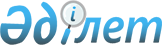 О бюджете сельского округа Иркол на 2021-2023 годыРешение Кармакшинского районного маслихата Кызылординской области от 28 декабря 2020 года № 419. Зарегистрировано Департаментом юстиции Кызылординской области 29 декабря 2020 года № 7985.
      В соответствии с пунктом 2 статьи 75 Кодекса Республики Казахстан от 4 декабря 2008 года "Бюджетный кодекс Республики Казахстан", пункта 2-7 статьи 6 Закона Республики Казахстан от 23 января 2001 года "О местном государственном управлении и самоуправлении в Республике Казахстан" Кармакшинский районный маслихат РЕШИЛ:
      1. Утвердить бюджет сельского округа Иркол на 2021-2023 годы согласно приложениям 1, 2 и 3, в том числе на 2021 год в следующих объемах:
      1) доходы – 37 234,7 тысяч тенге, в том числе:
      налоговые поступления – 1 224,7 тысяч тенге;
      неналоговые поступления – 0;
      поступления от продажи основного капитала – 0;
      поступления трансфертов – 36 010 тысяч тенге;
      2) затраты – 37 608,1 тысяч тенге;
      3) чистое бюджетное кредитование – 0;
      бюджетные кредиты - 0;
      погашение бюджетных кредитов - 0;
      4) сальдо по операциям с финансовыми активами – 0;
      приобретение финансовых активов - 0;
      поступления от продажи финансовых активов государства - 0;
      5) дефицит (профицит) бюджета – -373,4 тысяч тенге;
      6) финансирование дефицита (использование профицита) бюджета – 373,4 тысяч тенге;
      поступление займов - 0;
      погашение займов - 0;
      используемые остатки бюджетных средств – 373,4 тысяч тенге.
      Сноска. Пункт 1 - в редакции решения Кармакшинского районного маслихата Кызылординской области от 10.08.2021 № 76; с изменением, внесенным решением Кармакшинского районного маслихата Кызылординской области от 26.11.2021 № 104 (вводится в действие с 01.01.2021).


      2. Учесть, что в 2021 году объем бюджетной субвенций, передаваемый из районного бюджета в бюджет сельского округа Иркол установлен в размере 30 279 тысяч тенге.
      3. Утвердить перечень бюджетной программы на 2021 год, не подлежащих секвестру в процессе исполнения местного бюджета согласно приложению 4.
      4. Утвердить целевые трансферты, предусмотренные в бюджете сельского округа Иркол, на 2021 год за счет республиканского бюджета согласно приложению 5.
      5. Утвердить целевые трансферты, предусмотренные в бюджете сельского округа Иркол, на 2021 год за счет районного бюджета согласно приложению 6.
      6. Настоящее решение вводится в действие с 1 января 2021 года и подлежит официальному опубликованию. Бюджет сельского округа Иркол на 2021 год
      Сноска. Приложение 1 - в редакции решения Кармакшинского районного маслихата Кызылординской области от 26.11.2021 № 104 (вводится в действие с 01.01.2021). Бюджет сельского округа Иркол на 2022 год Бюджет сельского округа Иркол на 2023 год Перечень бюджетной программы на 2021 год, не подлежащих секвестру в процессе исполнения местных бюджетов Целевые трансферты, предусмотренные в бюджете сельского округа Иркол на 2021 год за счет республиканского бюджета
      Сноска. Приложение 5 - в редакции решения Кармакшинского районного маслихата Кызылординской области от 26.11.2021 № 104 (вводится в действие с 01.01.2021). Целевые трансферты, предусмотренные в бюджете сельского округа Иркол на 2021 год за счет районного бюджета
      Сноска. Приложение 6 - в редакции решения Кармакшинского районного маслихата Кызылординской области от 26.11.2021 № 104 (вводится в действие с 01.01.2021). Целевые трансферты, предусмотренные в бюджете сельского округа Иркол на 2021 год за счет областного бюджета
      Сноска. Решение дополнено приложением 7 в соответствии с решением Кармакшинского районного маслихата Кызылординской области от 26.11.2021 № 104 (вводится в действие с 01.01.2021).
					© 2012. РГП на ПХВ «Институт законодательства и правовой информации Республики Казахстан» Министерства юстиции Республики Казахстан
				
      Председатель сессии Кармакшинскогорайонного маслихата

Б. Нысанбаев

      Секретарь Кармакшинскогорайонного маслихата

М. Наятұлы
Приложение 1 к решению
Кармакшинского районного маслихата
от "28" декабря 2020 года № 419
Категория
Категория
Категория
Категория
Категория
Сумма, тысяч тенге
Класс
Класс
Класс
Класс
Сумма, тысяч тенге
Подкласс
Подкласс
Подкласс
Сумма, тысяч тенге
Наименование
Наименование
Сумма, тысяч тенге
1. Доходы
1. Доходы
37234,7
1
Налоговые поступления
Налоговые поступления
1224,7
01
Подоходный налог
Подоходный налог
346,7
2
Индивидуальный подоходный налог
Индивидуальный подоходный налог
346,7
04
Hалоги на собственность
Hалоги на собственность
878
1
Hалоги на имущество
Hалоги на имущество
4
3
Земельный налог
Земельный налог
42
4
Hалог на транспортные средства
Hалог на транспортные средства
832
2
Неналоговые поступления
Неналоговые поступления
0
3
Поступления от продажи основного капитала
Поступления от продажи основного капитала
0
4
Поступления трансфертов 
Поступления трансфертов 
36010
02
Трансферты из вышестоящих органов государственного управления
Трансферты из вышестоящих органов государственного управления
36010
3
Трансферты из районного (города областного значения) бюджета
Трансферты из районного (города областного значения) бюджета
36010
Функциональная группа 
Функциональная группа 
Функциональная группа 
Функциональная группа 
Функциональная группа 
Сумма, тысяч тенге
Функциональная подгруппа
Функциональная подгруппа
Функциональная подгруппа
Функциональная подгруппа
Сумма, тысяч тенге
Администратор бюджетных программ
Администратор бюджетных программ
Администратор бюджетных программ
Сумма, тысяч тенге
Программа
Программа
Сумма, тысяч тенге
Наименование
Сумма, тысяч тенге
2. Затраты
37608,1
01
Государственные услуги общего характера
23251,9
1
Представительные, исполнительные и другие органы, выполняющие общие функции государственного управления
23251,9
124
Аппарат акима города районного значения, села, поселка, сельского округа
23251,9
001
Услуги по обеспечению деятельности акима города районного значения, села, поселка, сельского округа
23251,9
05
Здравоохранение
31
9
Прочие услуги в области здравоохранения
31
124
Аппарат акима города районного значения, села, поселка, сельского округа
31
002
Организация в экстренных случаях доставки тяжелобольных людей до ближайшей организации здравоохранения, оказывающей врачебную помощь
31
07
Жилищно-коммунальное хозяйство
1267
3
Благоустройство населенных пунктов
1267
124
Аппарат акима города районного значения, села, поселка, сельского округа
1267
008
Освещение улиц в населенных пунктах
490
011
Благоустройство и озеленение населенных пунктов
777
08
Культура, спорт, туризм и информационное пространство
12938
1
Деятельность в области культуры
12938
124
Аппарат акима города районного значения, села, поселка, сельского округа
12938
006
Поддержка культурно-досуговой работы на местном уровне
12938
15
Трансферты
120,2
1
Трансферты
120,2
124
Аппарат акима города районного значения, села, поселка, сельского округа
120,2
048
Возврат неиспользованных (недоиспользованных) целевых трансфертов
120,2
3.Чистое бюджетное кредитование
0
4. Сальдо по операциям с финансовыми активами
0
5. Дефицит (профицит) бюджета
-373,4
6. Финансирование дефицита (использование профицита) бюджета
373,4
 7
Поступления займов
0
16
Погашение займов
0
8
Используемые остатки бюджетных средств
373,4
01
Остатки бюджетных средств
373,4
1
Свободные остатки бюджетных средств
373,4Приложение 2 к решениюКармакшинского районного маслихатаот 28 декабря 2020 года № 419
Категория
Категория
Категория
Категория
Категория
Сумма, тысяч тенге
Класс
Класс
Класс
Класс
Сумма, тысяч тенге
Подкласс
Подкласс
Подкласс
Сумма, тысяч тенге
Наименование
Наименование
Сумма, тысяч тенге
1.Доходы
1.Доходы
30998
1
Налоговые поступления
Налоговые поступления
657
04
Hалоги на собственность
Hалоги на собственность
657
1
Hалоги на имущество
Hалоги на имущество
5
3
Земельный налог
Земельный налог
67
4
Hалог на транспортные средства
Hалог на транспортные средства
585
2
Неналоговые поступления
Неналоговые поступления
0
3
Поступления от продажи основного капитала
Поступления от продажи основного капитала
0
4
Поступления трансфертов 
Поступления трансфертов 
30341
02
Трансферты из вышестоящих органов государственного управления
Трансферты из вышестоящих органов государственного управления
30341
3
Трансферты из районного (города областного значения) бюджета
Трансферты из районного (города областного значения) бюджета
30341
Функциональная группа 
Функциональная группа 
Функциональная группа 
Функциональная группа 
Функциональная группа 
Сумма, тысяч тенге
Функциональная подгруппа
Функциональная подгруппа
Функциональная подгруппа
Функциональная подгруппа
Сумма, тысяч тенге
Администратор бюджетных программ
Администратор бюджетных программ
Администратор бюджетных программ
Сумма, тысяч тенге
Программа
Программа
Сумма, тысяч тенге
Наименование
Сумма, тысяч тенге
2.Затраты
30998
01
Государственные услуги общего характера
19088
1
Представительные, исполнительные и другие органы, выполняющие общие функции государственного управления
19088
124
Аппарат акима города районного значения, села, поселка, сельского округа
19088
001
Услуги по обеспечению деятельности акима города районного значения, села, поселка, сельского округа
19088
05
Здравоохранение
31
9
Прочие услуги в области здравоохранения
31
124
Аппарат акима города районного значения, села, поселка, сельского округа
31
002
Организация в экстренных случаях доставки тяжелобольных людей до ближайшей организации здравоохранения, оказывающей врачебную помощь
31
07
Жилищно-коммунальное хозяйство
996
3
Благоустройство населенных пунктов
996
124
Аппарат акима города районного значения, села, поселка, сельского округа
996
008
Освещение улиц в населенных пунктах
510
011
Благоустройство и озеленение населенных пунктов
486
08
Культура, спорт, туризм и информационное пространство
10883
1
Деятельность в области культуры
10883
124
Аппарат акима города районного значения, села, поселка, сельского округа
10883
006
Поддержка культурно-досуговой работы на местном уровне
10883
3.Чистое бюджетное кредитование
0
4. Сальдо по операциям с финансовыми активами
0
5. Дефицит (профицит) бюджета
0
6. Финансирование дефицита (использование профицита) бюджета
0Приложение 3 к решениюКармакшинского районного маслихатаот 28 декабря 2020 года № 419
Категория
Категория
Категория
Категория
Категория
Сумма, тысяч тенге
Класс
Класс
Класс
Класс
Сумма, тысяч тенге
Подкласс
Подкласс
Подкласс
Сумма, тысяч тенге
Наименование
Наименование
Сумма, тысяч тенге
1.Доходы
1.Доходы
31251
1
Налоговые поступления
Налоговые поступления
777
01
Подоходный налог
Подоходный налог
100
2
Индивидуальный подоходный налог
Индивидуальный подоходный налог
100
04
Hалоги на собственность
Hалоги на собственность
677
1
Hалоги на имущество
Hалоги на имущество
5
3
Земельный налог
Земельный налог
70
4
Hалог на транспортные средства
Hалог на транспортные средства
602
2
Неналоговые поступления
Неналоговые поступления
0
3
Поступления от продажи основного капитала
Поступления от продажи основного капитала
0
4
Поступления трансфертов 
Поступления трансфертов 
30474
02
Трансферты из вышестоящих органов государственного управления
Трансферты из вышестоящих органов государственного управления
30474
3
Трансферты из районного (города областного значения) бюджета
Трансферты из районного (города областного значения) бюджета
30474
Функциональная группа 
Функциональная группа 
Функциональная группа 
Функциональная группа 
Функциональная группа 
Сумма, тысяч тенге
Функциональная подгруппа
Функциональная подгруппа
Функциональная подгруппа
Функциональная подгруппа
Сумма, тысяч тенге
Администратор бюджетных программ
Администратор бюджетных программ
Администратор бюджетных программ
Сумма, тысяч тенге
Программа
Программа
Сумма, тысяч тенге
Наименование
Сумма, тысяч тенге
2.Затраты
31251
01
Государственные услуги общего характера
19235
1
Представительные, исполнительные и другие органы, выполняющие общие функции государственного управления
19235
124
Аппарат акима города районного значения, села, поселка, сельского округа
19235
001
Услуги по обеспечению деятельности акима города районного значения, села, поселка, сельского округа
19235
05
Здравоохранение
31
9
Прочие услуги в области здравоохранения
31
124
Аппарат акима города районного значения, села, поселка, сельского округа
31
002
Организация в экстренных случаях доставки тяжелобольных людей до ближайшей организации здравоохранения, оказывающей врачебную помощь
31
07
Жилищно-коммунальное хозяйство
1041
3
Благоустройство населенных пунктов
1041
124
Аппарат акима города районного значения, села, поселка, сельского округа
1041
008
Освещение улиц в населенных пунктах
536
011
Благоустройство и озеленение населенных пунктов
505
08
Культура, спорт, туризм и информационное пространство
10944
1
Деятельность в области культуры
10944
124
Аппарат акима города районного значения, села, поселка, сельского округа
10944
006
Поддержка культурно-досуговой работы на местном уровне
10944
3.Чистое бюджетное кредитование
0
4. Сальдо по операциям с финансовыми активами
0
5. Дефицит (профицит) бюджета
0
6. Финансирование дефицита (использование профицита) бюджета
0Приложение 4 к решениюКармакшинского районного маслихатаот 28 декабря 2020 года № 419
Наименование 
Здравоохранение
Организация в экстренных случаях доставки тяжелобольных людей до ближайшей организации здравоохранения, оказывающей врачебную помощьПриложение 5 к решению
Кармакшинского районного маслихата
от "28" декабря 2020 года № 419
№
Наименование
Сумма, тысяч тенге
Целевые текущие трансферты:
1 584,0
1
На установление доплат к должностному окладу за особые условия труда в организациях культуры и архивных учреждениях управленческому и основному персоналу государственных организаций культуры и архивных учреждений
1 584,0Приложение 6 к решению
Кармакшинского районного маслихата
от "28" декабря 2020 года № 419
№
Наименование
Сумма, тысяч тенге
Целевые текущие трансферты:
1 936,0
1
На разработку государственной экспертизы на устройство детской и спортивной площадки в сельском округе Иркол Кармакшинского района
310,0
2
на повышение заработной платы государственных служащих по новой системе оплаты труда
1 626,0Приложение 7 к решению
Кармакшинского районного маслихата
от "28" декабря 2020 года № 419
№
Наименование
Сумма, тысяч тенге
Целевые текущие трансферты:
2 211,0
1
на повышение заработной платы государственных служащих по новой системе оплаты труда
2 211,0